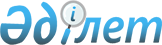 Павлодар қаласының коммуналдық мемлекеттік кәсіпорындарының таза кірісінің бір бөлігін аудару нормативін белгілеу туралыПавлодар облысы Павлодар қалалық әкімдігінің 2020 жылғы 16 сәуірдегі № 862/3 қаулысы. Павлодар облысының Әділет департаментінде 2020 жылғы 28 сәуірде № 6806 болып тіркелді
      Қазақстан Республикасының 2001 жылғы 23 қаңтардағы "Қазақстан Республикасындағы жергілікті мемлекеттік басқару және өзін-өзі басқару туралы" Заңының 31-бабы 1-тармағының 2) тармақшасына, Қазақстан Республикасының 2011 жылғы 01 наурыздағы "Мемлекеттік мүлік туралы" Заңының 140-бабы 2-тармағына сәйкес, Павлодар қаласының әкімдігі ҚАУЛЫ ЕТЕДІ:
      1. Осы қаулының қосымшасына сәйкес Павлодар қаласының коммуналдық мемлекеттік кәсiпорындарының таза кірісінің бір бөлігін аудару нормативі белгіленсін.
      2. Осы қаулының орындалуын бақылау қала әкімінің орынбасары А. Т. Кенжалиновке жүктелсін.
      3. Осы қаулы оның алғашқы ресми жарияланған күнінен кейін күнтізбелік он күн өткен соң қолданысқа енгізіледі. Павлодар қаласы коммуналдық мемлекеттік кәсiпорындарының
таза кірісінің бір бөлігін аудару нормативі
					© 2012. Қазақстан Республикасы Әділет министрлігінің «Қазақстан Республикасының Заңнама және құқықтық ақпарат институты» ШЖҚ РМК
				
      Павлодар қаласының әкімі

К. Нукенов
Павлодар қаласы әкімдігінің
2020 жылғы 16 сәуірдегі
№ 862/3 қаулысына
қосымша
Таза кіріс 3 000 000 теңгеге дейін
таза кіріс сомасынан 5 пайыз
Таза кіріс 3 000 001 теңгеден 50 000 000 теңгеге дейін
150 000 теңге + 3 000 000 теңге мөлшердегі таза кірістен асқан сомадан 10 пайыз
Таза кіріс 50 000 001 теңгеден 250 000 000 теңгеге дейін
4 850 000 теңге + 50 000 000 теңге мөлшердегі таза кірістен асқан сомадан 15 пайыз
Таза кіріс 250 000 001 теңгеден 500 000 000 теңгеге дейін
34 850 000 теңге + 250 000 000 теңге мөлшердегі таза кірістен асқан сомадан 25 пайыз
Таза кіріс 500 000 001 теңгеден 1 000 000 000 теңгеге дейін
97 350 000 теңге + 500 000 000 теңге мөлшердегі таза кірістен асқан сомадан 30 пайыз
Таза кіріс 1 000 000 001 теңгеден және одан жоғары
247 350 000 теңге + 1 000 000 000 теңге мөлшердегі таза кірістен асқан сомадан 50 пайыз